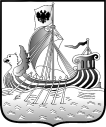 Государственное  автономное учреждение Костромской области«РЕГИОНАЛЬНЫЙ ЦЕНТР ОЦЕНКИ КАЧЕСТВА ОБРАЗОВАНИЯ «ЭКСПЕРТ»156012, г. Кострома, ул. Симановского, 92, телефон/факс (4942) 316541, e-mail: info@yandex.ru, http://ege-kostroma.ruПРЕСС-РЕЛИЗ20 ноября 2015 г.Новизна формата понравилась!«Новизна формата понравилась!» - таково мнение родителей Костромской области, которые приняли участие в общеобластном родительском собрании 19 ноября 2015 года. Региональное собрание прошло в форме видеоконференции с участием директора департамента образования и науки Костромской области Т.Е. Быстряковой, директора ГАУ КО «РЦОКО «Эксперт» С.А. Фоминых, председателей предметных комиссий, психолога.В рамках видеоконференции были обсуждены актуальные вопросы подготовки к государственной итоговой аттестации, касающиеся психологической готовности выпускников к экзаменам, создания специальных условий на экзаменах для обучающихся с ограниченными возможностями здоровья, перспективы развития процедуры проведения экзаменов в рамках государственной итоговой аттестации 9 и 11 классов.В собрании участвовали 1394 представителя родительской общественности, а также выпускники общеобразовательных организаций.